Capacitor	   Charge: 	Stored energy: 	Name:___________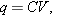 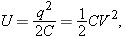    	______________________________________________________________________________
B. In the Figure below, V = 9.0 V, C1 = 2.5 μF, C2 = 7.3 μF, C3 = 3.0 μF, C4 = 2.7 μF, C5 = 6.0 μF, and C6 =  1.5 μF. 
1. What is the equivalent capacitance?
2. What is the charge on the equivalent capacitance?
3. What is the charge on C4?
4. What is the energy stored on C4?
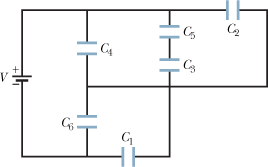 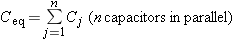 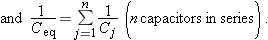 